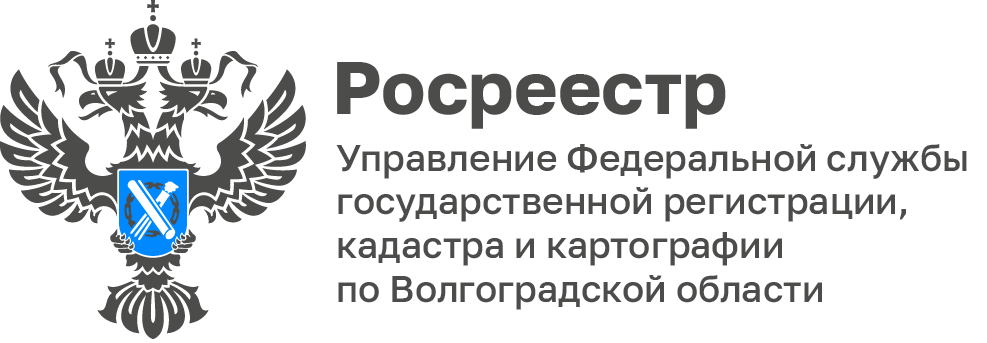 В Волгоградской области успешно обследовано 2286 пунктов ГГС, что составляет 69% от общего количестваВолгоградская область как субъект Российской Федерации является участником государственной программы Российской Федерации «Национальная система пространственных данных». Приоритетным направлением данной программы является обследование и проверки сохранности на местности пунктов государственной геодезической и государственной нивелирной сети (ГГС и ГНС), учет и поддержание их в исправном состоянии для использования при выполнении топографических, геодезических и инженерно-изыскательских работНа территории Волгоградской области расположено 3292 пункта государственной геодезической сети (ГГС), на сегодняшний день обследовано 2286 пунктов ГГС, что составляет 69,4 % от общего их количества.«Целью обследования пунктов ГГС является прежде всего обеспечение их сохранности и возможности использования для решения инженерно - технических задач, выполнения проектирования, строительства, топографических съёмок и ряда других геодезических работ», - отметила заместитель руководителя Управления Росреестра по Волгоградской области Татьяна Штыряева. С уважением,Балановский Ян Олегович,Пресс-секретарь Управления Росреестра по Волгоградской областиMob: +7(937) 531-22-98E-mail: pressa@voru.ru